КАРАР                                                                   ПОСТАНОВЛЕНИЕ7 февраля 2018 йыл                       № 6                  7 февраля 2018 годаО повышении денежного вознаграждения лиц, замещающих муниципальные должности, и денежного содержания муниципальных служащих сельского поселения Петропавловский сельсовет муниципального района Аскинский район Республики БашкортостанВ соответствии с Указом Главы Республики Башкортостан от 01 декабря 2017 года № УГ-242 «О повышении денежного вознаграждения лиц, замещающих государственные должности Республики Башкортостан, и денежного содержания государственных гражданских служащих Республики Башкортостан» п о с т а н о в л я ю:1. Повысить с 1 января 2018 года в 1,04 раза размеры денежного вознаграждения лиц, замещающих муниципальные должности сельского поселения Петропавловский сельсовет муниципального района Аскинский район Республики Башкортостан, размеры месячных окладов муниципальных служащих в соответствии с замещаемыми ими должностями муниципальной службы в сельском поселении Петропавловский сельсовет муниципального района Аскинский район Республики Башкортостан и размеры надбавок к должностным окладам за классный чин лиц, замещающих должности муниципальной службы в сельском поселении Петропавловский сельсовет муниципального района Аскинский район Республики Башкортостан.2. Установить, что при увеличении (индексации) денежного вознаграждения лиц, замещающих муниципальные должности, месячных должностных окладов, надбавок к должностному окладу за классный чин лиц, замещающих должности муниципальной службы в сельском поселении Петропавловский сельсовет муниципального района Аскинский район Республики Башкортостан, их размеры, а также размеры ежемесячных и иных дополнительных выплат подлежат округлению до целого рубля в сторону увеличения.3. Финансирование расходов, связанных с реализацией настоящего постановления, производить за счет средств бюджета сельского поселения Петропавловский сельсовет муниципального района Аскинский район Республики Башкортостан.           4. Контроль за исполнением настоящего постановления оставляю за собой.Глава сельского поселенияПетропавловский сельсовет                                                                    А.К.КадимовБашҡортостан  РеспубликаһыАСКЫН РАЙОНЫМУНИЦИПАЛЬ РАЙОНЫНЫҢПЕТРОПАВЛОВКА  АУЫЛ СОВЕТЫАУЫЛ БИЛӘМӘҺЕХАКИМИӘТЕ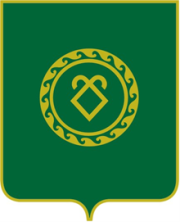 АДМИНИСТРАЦИЯСЕЛЬСКОГО ПОСЕЛЕНИЯПЕТРОПАВЛОВСКИЙ СЕЛЬСОВЕТМУНИЦИПАЛЬНОГО РАЙОНААСКИНСКИЙ РАЙОНРеспублики Башкортостан